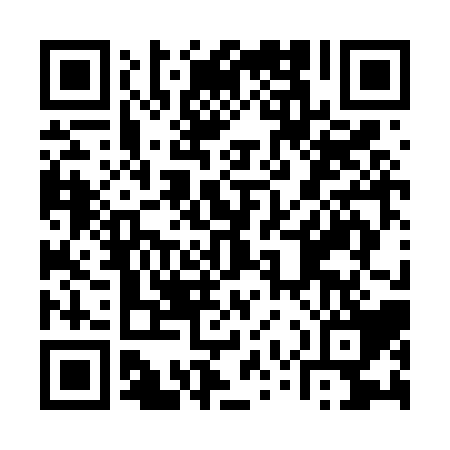 Ramadan times for Abaura, PakistanMon 11 Mar 2024 - Wed 10 Apr 2024High Latitude Method: Angle Based RulePrayer Calculation Method: University of Islamic SciencesAsar Calculation Method: ShafiPrayer times provided by https://www.salahtimes.comDateDayFajrSuhurSunriseDhuhrAsrIftarMaghribIsha11Mon5:105:106:2912:253:496:216:217:4012Tue5:095:096:2812:253:496:226:227:4113Wed5:085:086:2712:253:496:226:227:4114Thu5:075:076:2612:243:496:236:237:4215Fri5:065:066:2512:243:496:246:247:4316Sat5:055:056:2412:243:496:246:247:4317Sun5:035:036:2212:233:496:256:257:4418Mon5:025:026:2112:233:506:256:257:4519Tue5:015:016:2012:233:506:266:267:4520Wed5:005:006:1912:233:506:276:277:4621Thu4:584:586:1812:223:506:276:277:4722Fri4:574:576:1612:223:506:286:287:4723Sat4:564:566:1512:223:506:286:287:4824Sun4:554:556:1412:213:506:296:297:4925Mon4:534:536:1312:213:506:306:307:4926Tue4:524:526:1212:213:506:306:307:5027Wed4:514:516:1112:203:506:316:317:5128Thu4:494:496:0912:203:506:316:317:5129Fri4:484:486:0812:203:506:326:327:5230Sat4:474:476:0712:203:506:336:337:5331Sun4:464:466:0612:193:506:336:337:541Mon4:444:446:0512:193:506:346:347:542Tue4:434:436:0312:193:506:346:347:553Wed4:424:426:0212:183:506:356:357:564Thu4:404:406:0112:183:506:356:357:565Fri4:394:396:0012:183:506:366:367:576Sat4:384:385:5912:173:506:376:377:587Sun4:364:365:5812:173:506:376:377:598Mon4:354:355:5612:173:506:386:387:599Tue4:344:345:5512:173:506:386:388:0010Wed4:324:325:5412:163:506:396:398:01